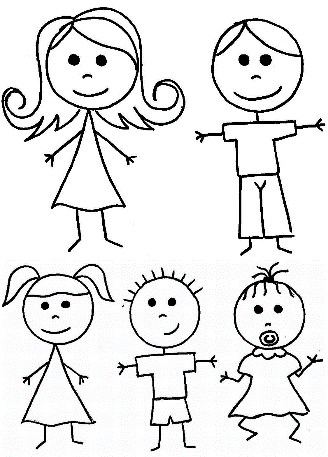 Macduff Primary School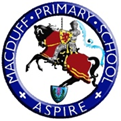 Learning and Teaching PolicyPurpose and AimThe purpose of this policy is to provide a framework to assist teachers in their efforts to ensure that our children and young people experience a high-quality education through a coherent and child centred approach to lifelong learning and teaching across all stages of the curriculum. Macduff Primary school place each learner at the heart of everything we do. Our overall aim of this policy is to set out the ways which Macduff Primary school work together through learning and teaching to support our learners become Successful learners, Confident individuals, Responsible citizens and Effective contributors. Your education should help you to use and develop your talents and abilities. It should help you to learn and live peacefully, protect the environment and respect other people. [Article 29 of the UNCRC.]Key PrinciplesOur principles are underpinned and align closely, with the GTCS standards for registration and are compliant with the United Nations Convention on the Rights of the Child and are to:•	ASPIRE to achieve excellence for our young people•	ensure that young people are consistently at the heart of everything we do•	listen and take account of the voices of children and young people•	enable all children and young people to become successful learners, confident individuals, responsible citizens and effective contributors•	continue to raise standards of achievement and attainment for all learners•	promote and recognise broader achievements •	engage young people in the highest quality learning activities, allowing them to become more confident in their learning by being given appropriate                support and challenge•	meeting the needs of individual learners•	build capacity to enable staff to reflect on their own performance and use research to become leaders of learning•	support establishments in creating a safe, caring and purposeful learning environment which promotes wellbeing and respect•	ensure there is a holistic, partnership approach to learning and teaching